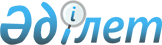 Об утверждении Положения о Государственном учреждении "Управление экономики и бюджетного планирования города Астаны"
					
			Утративший силу
			
			
		
					Постановление акимата города Астаны от 30 января 2015 года № 114-166. Зарегистрировано Департаментом юстиции города Астаны 3 марта 2015 года № 884. Утратило силу постановлением акимата города Астаны от 28 февраля 2018 года № 06-400 (вводится в действие со дня его первого официального опубликования)
      Сноска. Утратило силу постановлением акимата г. Астаны от 28.02.2018 № 06-400 (вводится в действие со дня его первого официального опубликования).
      В соответствии с законами Республики Казахстан от 23 января 2001 года "О местном государственном управлении и самоуправлении в Республике Казахстан", от 1 марта 2011 года "О государственном имуществе", от 6 апреля 2016 года "О правовых актах", акимат города Астаны ПОСТАНОВЛЯЕТ:
      Сноска. Преамбула в редакции постановления акимата города Астаны от 07.12.2016 № 114-2446.


      1. Утвердить Положение о Государственном учреждении "Управление экономики и бюджетного планирования города Астаны" согласно приложению.
      2. Руководителю Государственного учреждения "Управление экономики и бюджетного планирования города Астаны" произвести государственную регистрацию настоящего постановления в органах юстиции с последующим опубликованием в официальных и периодических печатных изданиях, а также на интернет-ресурсе, определяемом Правительством Республики Казахстан, и на интернет-ресурсе акимата города Астаны.
      3. Контроль за исполнением настоящего постановления возложить на заместителя акима города Астаны Лукина А.И.
      4. Настоящее постановление вводится в действие по истечении десяти календарных дней после дня его первого официального опубликования. Положение
о Государственном учреждении "Управление экономики и бюджетного планирования города Астаны"
1. Общие положения
      1. Государственное учреждение "Управление экономики и бюджетного планирования города Астаны" (далее – Управление) является государственным органом Республики Казахстан, осуществляющим руководство в сфере реализации системы государственного планирования, способствующей эффективной реализации приоритетов социально-экономического развития города Астаны.
      2. Управление не имеет ведомств.
      3. Управление осуществляет свою деятельность в соответствии с Конституцией и законами Республики Казахстан, актами Президента и Правительства Республики Казахстан, иными нормативными правовыми актами, а также настоящим Положением.
      4. Управление является юридическим лицом в организационно-правовой форме государственного учреждения, имеет печати и штампы со своим наименованием на государственном языке, бланки установленного образца, в соответствии с законодательством Республики Казахстан, счета в органах казначейства.
      5. Управление вступает в гражданско-правовые отношения от собственного имени.
      6. Управление имеет право выступать стороной гражданско-правовых отношений от имени государства, если оно уполномочено на это в соответствии с законодательством Республики Казахстан.
      Учредителем Управления является Акимат города Астаны (далее - Акимат).
      7. Управление по вопросам своей компетенции в установленном законодательством Республики Казахстан порядке принимает решения, оформляемые приказами руководителя Управления и другими актами, предусмотренными законодательством Республики Казахстан.
      8. Структура и лимит штатной численности Управления устанавливается Акиматом в пределах штатной численности, утверждаемой Правительством Республики Казахстан.
      9. Местонахождение Управления: Республика Казахстан, 010000, город Астана, район "Сарыарка", улица Бейбітшілік, № 11.
      10. Полное наименование Управления: Государственное учреждение "Управление экономики и бюджетного планирования города Астаны".
      11. Настоящее Положение является учредительным документом Управления.
      12. Финансирование деятельности Управления осуществляется за счет средств местного бюджета.
      13. Управлению запрещается вступать в договорные отношения с субъектами предпринимательства на предмет выполнения обязанностей, являющихся функциями Управления.
      Если Управлению законодательными актами Республики Казахстан предоставлено право осуществлять приносящую доходы деятельность, то доходы, полученные от такой деятельности, направляются в доход государственного бюджета. 2. Миссия, основные задачи, функции, права и обязанности Управления
      14. Миссия Управления:
      формирование стратегических целей и приоритетов, основных направлений социально-экономического развития города Астаны, а также планирование прогнозных показателей местного бюджета на среднесрочный период и проекта бюджета города Астаны на трехлетний период.
      15. Задачи:
      1) анализ социально-экономического развития города Астаны;
      2) проведение работы по методологическому сопровождению разработки программных документов города;
      3) координация деятельности исполнительных органов, финансируемых из местного бюджета по достижению стратегических целевых индикаторов и задач, предусмотренных в программе развития города Астаны;
      4) координация работы государственных органов по взаимодействию с рейтинговыми агентствами;
      5) разработка проекта бюджетных программ Управления и мониторинг его выполнения;
      6) разработка прогноза социально-экономического развития города Астаны на пятилетний период;
      7) на основе анализа социально-экономического развития города Астаны разработка параметров местного бюджета на трехлетний период;
      8) организация разработки схемы управления столицей, проектов нормативных правовых актов по вопросам штатной численности;
      9) финансовое, кадровое и правовое обеспечение деятельности Управления;
      10) участие в разработке проектов, мониторинга, а также реализации программ развития города Астаны, курируемых администраторов бюджетных программ.
      16. Функции:
      1) осуществление анализа социально-экономического развития города, внешних факторов, влияющих на развитие экономики города в целом;
      2) разработка проекта прогноза социально-экономического развития города Астаны на 5 лет;
      3) подготовка материалов к заседаниям Бюджетной комиссии города Астаны;
      4) формирование годового плана финансирования и внесение изменений и дополнений в ходе уточнения и корректировок бюджета города Астаны;
      5) рассмотрение, оценка и подготовка заключений по бюджетным заявкам администраторов бюджетных программ;
      6) прогнозирование объема поступлений в местный бюджет на основе прогноза социально-экономического развития и бюджетных параметров города Астаны;
      7) разработка проектов решений маслихата города Астаны о местном бюджете на 3 года, о внесении изменений и дополнений в бюджет, предложений по корректировке бюджета города Астаны;
      8) разработка проекта постановления Акимата о реализации решения маслихата города Астаны о бюджете города Астаны на соответствующий финансовый год;
      9) совершенствование системы стратегического и экономического, бюджетного планирования в городе Астане;
      10) формирование перечня приоритетных местных бюджетных инвестиционных проектов (программ);
      11) планирование местных бюджетных инвестиционных проектов (программ) и бюджетных инвестиций посредством участия в формировании и увеличении уставного капитала юридических лиц в рамках прогноза социально-экономического развития;
      12) осуществление финансирования разработки технико-экономических обоснований местных бюджетных инвестиционных проектов (программ);
      13) проведение экономической экспертизы местных бюджетных инвестиционных проектов (программ) в порядке, предусмотренном законодательством Республики Казахстан;
      14) составление и представление в Акимат сводной информации о ходе реализации инвестиционных проектов, осуществляемых за счет средств государственного бюджета;
      15) разработка проектов нормативных правовых актов местного исполнительного органа по экономическим, инвестиционным вопросам, по вопросам бюджета и штатной численности местных исполнительных органов;
      16) разработка, мониторинг, внесение предложений по внесению изменений и дополнений в программу развития города Астаны на пятилетний период, а также в план мероприятий по ее реализации;
      17) формирование и представление перечня приоритетных заявок на привлечение грантов исполнительными органами, финансируемых из местного бюджета в центральные государственные органы;
      18) проведение оценки эффективности (результативности) реализации, местных бюджетных программ, местных бюджетных инвестиций и грантов;
      19) реализация гендерной и семейно-демографической политики;
      20) исключен постановления акимата города Астаны от 07.12.2016 № 114-2446.
      21) подготовка материалов для проведения оценки эффективности деятельности Управления;
      22) выработка предложений и рекомендаций по совершенствованию деятельности Управления;
      23) определение объемов трансфертов общего характера;
      24) осуществление функции рабочего органа бюджетной комиссии;
      25) рассмотрение предложений администраторов бюджетных программ по новым инициативам расходов, направленных на реализацию приоритетов социально-экономического развития, в том числе по бюджетным инвестициям, на соответствие стратегическим и программным документам, бюджетному и иному законодательству Республики Казахстан;
      26) рассмотрение показателей бюджетных программ на предмет их взаимосвязи со стратегическими целями, задачами стратегических направлений;
      27) осуществление мониторинга о ходе реализации бюджетных инвестиционных проектов, осуществляемых за счет средств местного бюджета, а также местных бюджетных инвестиций посредством участия государства в уставном капитале юридических лиц;
      28) организация взаимодействия с международными рейтинговыми агентствами по присвоению городу международных рейтингов по экономическому развитию;
      29) подготовка проектов постановлений акимата города Астаны о внесении изменений в лимиты штатной численности органов государственного управления и проектов распоряжений акима города Астаны о внесении изменений в штатные расписания местных исполнительных органов;
      30) выполнение заданий, поручений Администрации Президента Республики Казахстан, Канцелярии Премьер-Министра Республики Казахстан, центральных исполнительных органов, акима города Астаны и Акимата;
      31) ведение бухгалтерского учета и отчетности, кадрово-правовой работы, административно-хозяйственной деятельности;
      32) участие в разработке проектов правовых и нормативных правовых актов, договоров, процессуальных документов, а также других документов юридического характера;
      33) рассмотрение и согласование концессионных проектов;
      34) формирование перечня по объектам концессии, относящимся к коммунальной собственности, на основании положительного заключения экспертизы конкурсных документаций концессионных проектов;
      34-1) согласование, формирование перечня местных проектов государственно-частного партнерства, планируемых к реализации и представление его в местный представительный орган;
      35) рассмотрение и согласование проектов приказов администраторов бюджетных программ по утверждению и внесению изменений и дополнений в бюджетные программы;
      36) осуществлять иные функции согласно с законодательством Республики Казахстан.
      Сноска. Пункт 16 с изменениями, внесенными постановлением акимата города Астаны от 07.12.2016 № 114-2446.


      17. Права и обязанности:
      1) вносить в Акимат предложения по определению целей, приоритетов и стратегии развития города;
      2) запрашивать и получать необходимые документы, информацию и сведения от государственных учреждений и государственных предприятий, финансируемых из местного бюджета;
      3) вносить предложения в Акимат по вопросам отмены или изменения принятых актов, препятствующих реализации стратегии развития города Астаны;
      4) вносить предложения в Акимат по вопросам создания, реорганизации и ликвидации организаций с участием Акимата;
      5) привлекать к работе для осуществления консалтинговых услуг казахстанских и зарубежных юридических и физических лиц;
      6) привлекать для проведения экспертиз и консультаций специалистов центральных и местных исполнительных органов, а также независимых экспертов;
      7) осуществлять свою деятельность в соответствии с законодательством Республики Казахстан;
      8) обеспечивать выполнение в полном объеме поставленных задач и функций Управления;
      9) предъявляет претензии, иски, выступать в судах в качестве истца и ответчика. 3. Организация деятельности Управления
      18. Руководство Управления осуществляется руководителем, который несет персональную ответственность за выполнение возложенных на Управление задач и осуществление им своих функций.
      19. Руководитель Управления назначается на должность и освобождается от должности акимом города Астаны.
      20. Руководитель Управления имеет заместителей, которые назначаются на должности и освобождаются от должностей в соответствии с законодательством Республики Казахстан.
      21. Полномочия руководителя Управления:
      1) определяет обязанности и устанавливает степень ответственности своих заместителей и руководителей структурных подразделений Управления;
      2) назначает на должность и освобождает от должности сотрудников Управления в соответствии с законодательством Республики Казахстан;
      3) в установленном законодательством Республики Казахстан порядке решает вопросы поощрения и награждения сотрудников Управления и налагает на них дисциплинарные взыскания;
      4) в пределах своей компетенции издает приказы, обязательные для исполнения сотрудниками Управления;
      5) утверждает положения об отделах Управления;
      6) представляет Управление в государственных органах и организациях в соответствии с законодательством Республики Казахстан;
      7) утверждает регламент работы Управления;
      8) принимает решения по другим вопросам, отнесенным к его компетенции;
      9) имеет право первой подписи руководителя Управления на документах, касающихся обеспечения деятельности Управления;
      10) принимает меры по противодействию коррупции в Управлении и несет за это персональную ответственность.
      Исполнение полномочий руководителя Управления в период его отсутствия осуществляет один из заместителей, который координирует деятельность Управления, исполняет иные обязанности, возложенные на него руководителем.
      22. Руководитель определяет полномочия своих заместителей в соответствии с действующим законодательством Республики Казахстан. 4. Имущество Управления
      23. Имущество Управления является коммунальной собственностью и принадлежит ему на праве оперативного управления.
      Имущество Управления формируется за счет имущества, переданного ему собственником, а также имущества (включая денежные доходы), приобретенного в результате собственной деятельности и иных источников, не запрещенных законодательством Республики Казахстан.
      24. Имущество, закрепленное за Управлением относится к коммунальной собственности.
      25. Управление не вправе самостоятельно отчуждать или иным способом распоряжаться закрепленным за ним имуществом и имуществом, приобретенным за счет средств, выданных ему по плану финансирования, если иное не установлено законодательством Республики Казахстан.  5. Реорганизация и упразднение Управления
      26. В случае реорганизации или упразднения Управления перераспределение имущества производится в соответствии с законодательством Республики Казахстан.
					© 2012. РГП на ПХВ «Институт законодательства и правовой информации Республики Казахстан» Министерства юстиции Республики Казахстан
				
Аким
А. ДжаксыбековПриложение
к постановлению акимата
города Астаны
от 30 января 2015 года № 114-166